ՈՐՈՇՈՒՄ N 10-Ա14  ՓԵՏՐՎԱՐԻ 2024թ.«ԿԱՊԱՆԻ ԲՌՆՑՔԱՄԱՐՏԻ ՄԱՍՆԱԳԻՏԱՑՎԱԾ ԴՊՐՈՑ» ՀԱՄԱՅՆՔԱՅԻՆ ՈՉ ԱՌԵՎՏՐԱՅԻՆ ԿԱԶՄԱԿԵՐՊՈՒԹՅՈՒՆ ՍՏԵՂԾԵԼՈՒ, ԿԱՆՈՆԱԴՐՈՒԹՅՈՒՆԸ, ԱՇԽԱՏՈՂՆԵՐԻ ԹՎԱՔԱՆԱԿԸ, ՀԱՍՏԻՔԱՑՈՒՑԱԿԸ ԵՎ ՊԱՇՏՈՆԱՅԻՆ ԴՐՈՒՅՔԱՉԱՓԵՐԸ ՀԱՍՏԱՏԵԼՈՒ ՄԱՍԻՆՂեկավարվելով «Տեղական ինքնակառավարման մասին» Հայաստանի Հանրապետության օրենքի 18-րդ հոդվածի 1-ին մասի 15-րդ, 28-րդ կետերով, 81-րդ հոդվածի  1-ին մասով, «Պետական ոչ առևտրային կազմակերպությունների մասին» Հայաստանի Հանրապետության օրենքի 9-րդ հոդվածի 5-րդ մասի դրույթներով և հաշվի առնելով համայնքի ղեկավարի  առաջարկությունը՝ համայնքի ավագանին որոշում է.1. Ստեղծել «ԿԱՊԱՆԻ ԲՌՆՑՔԱՄԱՐՏԻ  ՄԱՍՆԱԳԻՏԱՑՎԱԾ ԴՊՐՈՑ» համայնքային ոչ առևտրային կազմակերպություն։ 2. Հաստատել «ԿԱՊԱՆԻ ԲՌՆՑՔԱՄԱՐՏԻ ՄԱՍՆԱԳԻՏԱՑՎԱԾ ԴՊՐՈՑ» համայնքային ոչ առևտրային կազմակերպության կանոնադրությունը՝ համաձայն թիվ 1 հավելվածի։3. Հաստատել «ԿԱՊԱՆԻ ԲՌՆՑՔԱՄԱՐՏԻ ՄԱՍՆԱԳԻՏԱՑՎԱԾ ԴՊՐՈՑ» համայնքային ոչ առևտրային կազմակերպության աշխատողների թվաքանակը, հաստիքացուցակը և պաշտոնային դրույքաչափերը համաձայն թիվ 2 հավելվածի:4. Համայնքի սեփականություն հանդիսացող գույքը անժամկետ և անհատույց օգտագործման իրավունքով հանձնել «ԿԱՊԱՆԻ ԲՌՆՑՔԱՄԱՐՏԻ ՄԱՍՆԱԳԻՏԱՑՎԱԾ ԴՊՐՈՑ» համայնքային ոչ առևտրային կազմակերպությանը՝ համաձայն թիվ 3 հավելվածի։5. Սույն որոշումից բխող գործառույթներն իրականացնել օրենսդրությամբ սահմանված կարգով։6․ Սույն որոշումն ուժի մեջ է մտնում պաշտոնական հրապարակմանը հաջորդող օրվանից։ Կողմ( 19 )`ԳԵՎՈՐԳ ՓԱՐՍՅԱՆ                   __________________ԱՆՈՒՇ ՄԵԺԼՈՒՄՅԱՆ              __________________ԳՈՌ ԹԱԴԵՎՈՍՅԱՆ                 __________________ԶՈՐԱՅՐ ԳԱԼՍՏՅԱՆ                  __________________ՎԱՀԱՆ ՂԱԶԱՐՅԱՆ                  __________________ՅՈՒՐԻԿ ՀԱՐՈՒԹՅՈՒՆՅԱՆ     __________________ԱՆԺԵԼԱ ԱԼԵՔՍԱՆՅԱՆ           __________________ ԱՐՇԱԿ ՀԱՐՈՒԹՅՈՒՆՅԱՆ      __________________ԱԼԵՆ ՄԱՐՏԻՐՈՍՅԱՆ              __________________ՀԱՍՄԻԿ ՄԱՐՏԻՐՈՍՅԱՆ         __________________ՏԻԳՐԱՆ ԻՎԱՆՅԱՆ                  __________________ԱԼԵՔՍԱՆԴՐ ԳՐԻԳՈՐՅԱՆ     __________________ԱՐՏԱԿ ԽԱՉԱՏՐՅԱՆ                 __________________ԱՐԹՈՒՐ ԳԵՎՈՐԳՅԱՆ             __________________ԳԵՎՈՐԳ ԴԻՆՈՒՆՑ                  __________________ՆԱՐԻՆԵ ԳՐԻԳՈՐՅԱՆ             __________________ԺԱՆՆԱ ՎԱՐԴԱՆՅԱՆ              __________________ԷՐԻԿ ԿՈՍՏԱՆԴՅԱՆ                 __________________ԱՐՄԻՆԵ ՄԱՆՈՒԿՅԱՆ             __________________Դեմ ( 0 )Ձեռնպահ ( 0 )                   ՀԱՄԱՅՆՔԻ ՂԵԿԱՎԱՐ   __________________     ԳԵՎՈՐԳ ՓԱՐՍՅԱՆ2024թ. փետրվարի 14ք. Կապան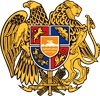 ՀԱՅԱՍՏԱՆԻ ՀԱՆՐԱՊԵՏՈՒԹՅՈՒՆ
ՍՅՈՒՆԻՔԻ ՄԱՐԶ
ԿԱՊԱՆ  ՀԱՄԱՅՆՔԻ  ԱՎԱԳԱՆԻ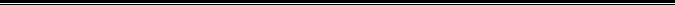 